Warszawa, 5 lipca 2024MATERIAŁ PRASOWYDelikatna opalenizna… to złoto!Jak pielęgnować skórę muśniętą słońcem?Słońce jest synonimem lata, wakacji i relaksu. Gorące promienie relaksują, wprawiają nas w dobry nastrój... i nadają naszej skórze delikatnego blasku, który kochamy. Kosmetolodzy podkreślają, że słowa-klucze letniego, słonecznego relaksu to: bezpieczeństwo, pielęgnacja i… trendy! Jednym z nich jest złoto, które stało się prawdziwym hitem sezonu – wprowadzając modę na migoczące drobinki na opalonej skórze.Kąpiele słoneczne i wakacyjna lekka, naturalna opalenizna to to, co uwielbiamy! Eksperci podkreślają, że słońce bierze udział w syntezie bezcennej dla nas witaminy D, ale także może nieść ze sobą wiele negatywnych dla zdrowia skutków, takich jak przebarwienia, fotostarzenie czy choroby skóry. Wniosek: delektując się wakacyjnym, słonecznym blaskiem należy przyjąć dwie zasady: po pierwsze ochrona przeciwsłoneczna (czyli stosowanie produktów oznaczonych symbolem SPF), po drugie – staranne pielęgnowanie delikatnej, zdrowej opalenizny, by cieszyła oko jak najdłużej.Zasada numer jeden: bezpieczeństwoSłowo-klucz letnich kąpieli słonecznych to bezpieczeństwo, które nierozerwalnie łączy się z symbolem SPF, czyli Sun Protection Factor. Oznacza on moc, z jaką produkt chroni nas przed promieniowaniem UV. Na półkach możemy znaleźć produkty z oznaczeniami SPF 10, SPF 15, SPF 30 lub nawet SPF 50. Te ostatnie idealnie wpisują się w potrzeby skóry wrażliwej (np. u dzieci i osób starszych, ale nie tylko). Eksperci podkreślają, że kosmetyki fotoportekcyjne powinny być nieodłącznym partnerem każdego plażowicza, a ich aplikację należy powtarzać co 2-3 godziny i po każdej kąpieli w morzu lub basenie.– Reaplikacja jest jedną z głównych zasad stosowania kosmetyków przeciwsłonecznych. Warto także pamiętać o wyborze odpowiedniego dla nas stopnia ochrony, czyli właśnie SPF – mówi Agnieszka Kowalska, Medical Advisor, ekspert marki SOLVERX®. – Wskaźnik SPF określa, jak długo dany filtr zapewnia naszej skórze ochronę przed oparzeniem słonecznym. Żeby oszacować czas protekcji, należy pomnożyć liczbę minut, po których u danej osoby występuje reakcja na słońce bez ochrony przez liczbę określoną przez SPF. A zatem, jeśli bez filtra nasza skóra zaczerwieni się lekko po 10 minutach, to z filtrem SPF 30 – ta reakcja wystąpi w przybliżeniu po 300 minutach – dodaje.  Zasada numer dwa: pielęgnacja delikatnej opaleniznyBeauty-cel każdego lata to skóra zdrowa, zabezpieczona i… oszałamiająca pięknym, złotym blaskiem. A zatem – perfekcyjnie wypielęgnowana. Czy wiesz, że kąpiele słoneczne sprzyjają przesuszeniu skóry i utracie przez nią jędrności? Z kolei suche, zmęczone ekspozycją na słońce, wiatr i słoną wodę ciało trudniej utrzymuje opaleniznę. Wniosek: kosmetyczne działanie numer jeden latem to systematyczne nawilżanie. Tylko perfekcyjnie wypielęgnowana skóra będzie przypominała nam słoneczny blask lata jeszcze przez wiele tygodni po powrocie z bajecznego urlopu.  Jakich składników warto szukać w produktach po opalaniu? Kosmetolodzy podpowiadają, że skóra świetnie reaguje na oleje naturalne. – Jednym z naturalnych składników, na jakie świetnie reaguje ciało po ekspozycji na słońce jest olej migdałowy, który w połączeniu z bezcennym antyoksydantem, witaminą E, wspaniale odżywia skórę i wzmacnia jej barierę lipidową – mówi Agnieszka Kowalska.  –Tandem komponentów zawartych w olejku pielęgnacyjnym SOLVERX SUN SKIN Gold Shimmer przyśpiesza także procesy regeneracji, łagodząc podrażnienia oraz nawilża i zmiękcza naskórek, pozostawiając skórę miękką, gładką i pełną blasku, dzięki zawartym w kosmetyku drobinkom złotego pyłu. Olejek doskonale podkreśla naturalną opaleniznę skóry, rozświetlając ją słoneczną poświatą – dodaje. Złoty trend lataLato to czas, kiedy chcemy błyszczeć, prawda? Zdecydowanie tak, i to dosłownie, ponieważ nadchodzące lato upłynie pod znakiem złotego trendu, który beauty-eksperci dostrzegają zarówno w makijażu, jak w pielęgnacji ciała. Połyskująca delikatnym blaskiem skóra muśnięta promieniami słońca wygląda przepięknie i jest ozdobą samą w sobie. Specjaliści podpowiadają jednak, że moda na styl glow i mieniące się, połyskujące stylizacje może i powinna stać się motywacją do… perfekcyjnej pielęgnacji skóry. – Praktyka pokazuje, że jeśli rytuały pielęgnacyjne, które włączamy do naszego domowego SPA, sprawiają nam przyjemność, uwodząc konsystencją, zapachem lub właśnie pięknymi drobinami, łatwiej zachowujemy systematyczność i wracamy do aplikacji nawet kilka razy dziennie. To zdecydowanie służy kondycji naszej skóry – szczególnie w okresie letnim, który sprzyja przesuszeniu. Nawilżenie przy użyciu olejów naturalnych jest wtedy na wagę złota. Warto bawić się pożytecznymi trendami – mówi Agnieszka Kowalska.SOLVERX SUN SKIN Gold ShimmerOlejek pielęgnacyjny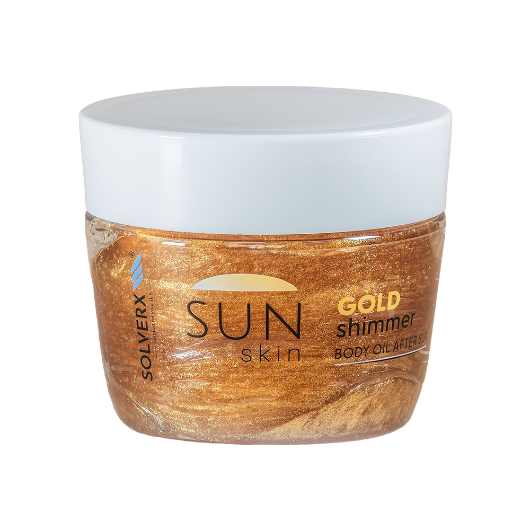 SOLVERX SUN SKIN Gold Shimmer to niezwykle lekki, nietłusty olejek w żelu do twarzy i ciała z drobinkami złotego pyłu. Doskonale podkreśla naturalną opaleniznę skóry, rozświetlając ją słonecznym blaskiem. Zawarty w formule kosmetyku olej ze słodkich migdałów i witamina E wspaniale odżywiają i wzmacniają warstwę lipidową skóry, przyspieszając procesy regeneracji i łagodząc podrażnienia. SUN SKIN Gold Shimmer nawilża i zmiękcza naskórek, pozostawiając skórę miękką, gładką i pełną złocistego blasku.Dzięki lekkiej konsystencji dobrze się wchłania, nie pozostawiając tłustej warstwyZłote drobinki podkreślają opaleniznęNawilża, odżywia i koi skóręŚwietnie się sprawdzi w pielęgnacji po kąpieli słonecznejWygodna aplikacja ze słoiczkaPojemność: 100 ml, Cena: 70 złKontakt dla mediów:Agnieszka Nowakowska-TwardowskaManager PRe-mail: agnieszka.nowakowska@festcom.plmob: 660777909###SOLVERX to dermokosmetyki, których zadaniem jest zapewnienie komfortu skórze wrażliwej i atopowej. Skład kosmetyków oparty jest na innowacyjnie dobranych komponentach, takich jak kwas laktobionowy, glicyryzynowy, ekstrakt z krwawnika, olej z czarnuszki, olej jojoba, olej z wiesiołka. Dzięki takiemu połączeniu produkty SOLVERX skutecznie oczyszczają i pielęgnują skórę wymagającą, także nadwrażliwą, atopową, z problemami naczynkowymi oraz ze skłonnością do alergii. Marka bazuje na doświadczeniu wywodzącym się z kosmetologii i medycyny estetycznej, od dekady łącząc efektywność z delikatną pielęgnacją.